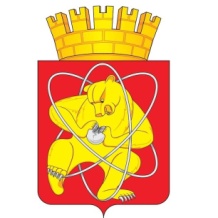 Муниципальное образование «Закрытое административно – территориальное образование Железногорск Красноярского края»СОВЕТ ДЕПУТАТОВ  ЗАТО  г.ЖЕЛЕЗНОГОРСК РЕШЕНИЕ    24 ноября 2016                                                                                                             14-58Рг.ЖелезногорскО внесении изменений и дополнений в Устав муниципального образования «Закрытое административно-территориальное образование Железногорск Красноярского края»В целях приведения Устава муниципального образования «Закрытое административно-территориальное образование Железногорск Красноярского края» в соответствие с изменениями законодательства Российской Федерации и Красноярского края, руководствуясь частью 3 статьи 44 Федерального закона от 06.10.2003 № 131-ФЗ «Об общих принципах организации местного самоуправления в Российской Федерации», пунктом 1 части 1 статьи 28 Устава ЗАТО Железногорск, Совет депутатовРЕШИЛ:1. Внести в Устав муниципального образования «Закрытое административно-территориальное образование Железногорск Красноярского края» (далее – Устав ЗАТО Железногорск) следующие изменения и дополнения:1.1. Часть 7 статьи 1 Устава ЗАТО Железногорск изложить в следующей редакции:«7. Решение об установлении особого режима безопасного функционирования организаций и (или) объектов в ЗАТО Железногорск принимается Правительством Российской Федерации.».1.2. В части 3 статьи 2 Устава ЗАТО Железногорск:1.2.1. абзац 4 дополнить текстом следующего содержания: «, обеспечения федерального государственного санитарно-эпидемиологического надзора на объектах и территории ЗАТО Железногорск»;1.2.2. в абзаце 5 слово «предприятиями» заменить словом «организациями».1.3. В части 1 статьи 7 Устава ЗАТО Железногорск:1.3.1. пункт 1) изложить в следующей редакции:«1) составление и рассмотрение проекта бюджета ЗАТО Железногорск (далее - местный бюджет), утверждение и исполнение местного бюджета, осуществление контроля за его исполнением, составление и утверждение отчета об исполнении местного бюджета;»;1.3.2. пункт 20) изложить в следующей редакции:«20) обеспечение условий для развития на территории ЗАТО Железногорск физической культуры, школьного спорта и массового спорта, организация проведения официальных физкультурно-оздоровительных и спортивных мероприятий ЗАТО Железногорск;»;1.3.3. пункт 24) изложить в следующей редакции:«24) участие в организации деятельности по сбору (в том числе раздельному сбору), транспортированию, обработке, утилизации, обезвреживанию, захоронению твердых коммунальных отходов;»;1.3.4. пункт 26) изложить в следующей редакции:«26) утверждение генеральных планов ЗАТО Железногорск, правил землепользования и застройки, утверждение подготовленной на основе генеральных планов ЗАТО Железногорск документации по планировке территории, выдача разрешений на строительство (за исключением случаев, предусмотренных Градостроительным кодексом Российской Федерации, иными федеральными законами), разрешений на ввод объектов в эксплуатацию при осуществлении строительства, реконструкции объектов капитального строительства, расположенных на территории ЗАТО Железногорск, утверждение местных нормативов градостроительного проектирования ЗАТО Железногорск, ведение информационной системы обеспечения градостроительной деятельности, осуществляемой на территории ЗАТО Железногорск, резервирование земель и изъятие земельных участков в границах ЗАТО Железногорск для муниципальных нужд, осуществление муниципального земельного контроля в границах ЗАТО Железногорск, осуществление в случаях, предусмотренных Градостроительным кодексом Российской Федерации, осмотров зданий, сооружений и выдача рекомендаций об устранении выявленных в ходе таких осмотров нарушений;»;1.3.5. пункт 39) считать утратившим силу.1.4. Часть 1 статьи 7 Устава ЗАТО Железногорск дополнить пунктом 42) следующего содержания:«42) организация в соответствии с Федеральным законом от 24 июля 2007 года № 221-ФЗ «О государственном кадастре недвижимости» выполнения комплексных кадастровых работ и утверждение карты-плана ЗАТО Железногорск.».1.5. Часть 2 статьи 7 Устава ЗАТО Железногорск дополнить пунктами 12), 13), 14), 15) следующего содержания:«12) создание условий для организации проведения независимой оценки качества оказания услуг организациями в порядке и на условиях, которые установлены федеральными законами;13) предоставление гражданам жилых помещений муниципального жилищного фонда по договорам найма жилых помещений жилищного фонда социального использования в соответствии с жилищным законодательством;14) осуществление мероприятий по отлову и содержанию безнадзорных животных, обитающих на территории ЗАТО Железногорск;15) осуществление мероприятий в сфере профилактики правонарушений, предусмотренных Федеральным законом «Об основах системы профилактики правонарушений в Российской Федерации».».1.6. В части 1 статьи 8 Устава ЗАТО Железногорск:1.6.1. пункт 8.1.) изложить в следующей редакции:«8.1.) разработка и утверждение программ комплексного развития систем коммунальной инфраструктуры ЗАТО Железногорск, программ комплексного развития транспортной инфраструктуры ЗАТО Железногорск,  программ комплексного развития социальной инфраструктуры ЗАТО Железногорск, требования к которым устанавливаются Правительством Российской Федерации;»;1.6.2. пункт 11) изложить в следующей редакции:«11) организация профессионального образования и дополнительного профессионального образования выборных должностных лиц местного самоуправления, членов выборных органов местного самоуправления, депутатов Совета депутатов ЗАТО г. Железногорск, муниципальных служащих и работников муниципальных учреждений, организация подготовки кадров для муниципальной службы в порядке, предусмотренном законодательством Российской Федерации об образовании и законодательством Российской Федерации о муниципальной службе;».1.7. В пункте 3 части 7 статьи 12 Устава ЗАТО Железногорск слова «Главы администрации ЗАТО г. Железногорск» заменить словами «Главы ЗАТО г. Железногорск».1.8. В части 8 статьи 12 Устава ЗАТО Железногорск слова «Главой администрации ЗАТО г. Железногорск», «Главы администрации ЗАТО г. Железногорск» заменить словами «Главой ЗАТО г. Железногорск», «Главы ЗАТО г. Железногорск» соответственно.1.9. В части 2 статьи 13 Устава ЗАТО Железногорск слова «, Главой ЗАТО г. Железногорск» исключить.1.10. Часть 1 статьи 17 Устава ЗАТО Железногорск изложить в следующей редакции:«1. Под территориальным общественным самоуправлением понимается самоорганизация граждан по месту их жительства на части территории ЗАТО Железногорск для самостоятельного и под свою ответственность осуществления собственных инициатив по вопросам местного значения.».1.11. В части 3 статьи 18 Устава ЗАТО Железногорск:1.11.1. пункт 3) после слов «проекты планировки территорий и проекты межевания территорий» дополнить словами «, за исключением случаев, предусмотренных Градостроительным кодексом Российской Федерации»;1.11.2. пункт 4) дополнить словами «, за исключением случаев, предусмотренных федеральным законом».1.12. Часть 4 статьи 21 Устава ЗАТО Железногорск дополнить словами «, в соответствии с законом Красноярского края».1.13. В статье 23 Устава ЗАТО Железногорск:1.13.1. в части 2 слова «политическими партиями» заменить словами «избирательными объединениями»;1.13.2. часть 4 изложить в следующей редакции:«4. Организацию деятельности Совета депутатов осуществляет председатель Совета депутатов ЗАТО г. Железногорск.»;1.13.3. абзац 3 части 5 изложить в следующей редакции:«Заседание открывает председатель избирательной комиссии. Председательствующим до избрания председателя Совета депутатов ЗАТО г. Железногорск является старейший по возрасту депутат.»;1.13.4. часть 6 изложить в следующей редакции:«6. Основной формой деятельности Совета депутатов являются сессии, которые могут быть очередными и внеочередными. В течение сессии Совет депутатов проводит одно или несколько заседаний.Очередные сессии созываются председателем Совета депутатов ЗАТО г. Железногорск не реже одного раза в квартал в соответствии с планом работы Совета депутатов. О дате и повестке сессии председатель Совета депутатов ЗАТО г. Железногорск обязан оповестить депутатов не менее чем за десять дней до начала сессии.Внеочередная сессия созывается председателем Совета депутатов ЗАТО г. Железногорск:1) по своей инициативе;2) по требованию не менее 1/3 от установленного числа депутатов (не менее 10 депутатов) Совета депутатов;3) по требованию Главы ЗАТО г.Железногорск.Председатель Совета депутатов ЗАТО г. Железногорск обязан собрать внеочередную сессию и оповестить о дате и повестке сессии в течение десяти дней со дня поступления требования о ее созыве, а также при созыве сессии по своей инициативе.Сессия (очередная и внеочередная) считается правомочной, если на ней присутствует не менее 2/3 от установленного числа депутатов (не менее 20 депутатов), в противном случае председатель Совета депутатов ЗАТО г. Железногорск назначает новую дату проведения сессии, которая должна состояться не позднее чем через семь дней. При повторном назначении даты сессия считается правомочной, если на ней будет присутствовать не менее 1/2 от установленного числа депутатов (не менее 15 депутатов) Совета депутатов. Указанный порядок действителен и в случае, если во время работы сессии зарегистрировано отсутствие кворума для принятия решения.Постоянно действующими органами Совета депутатов являются комиссии. Совет депутатов определяет задачи, полномочия, порядок работы, а также срок работы этих комиссий.».1.14. Часть 4 статьи 24 Устава ЗАТО Железногорск изложить в следующей редакции:«4. Осуществляющие свои полномочия на постоянной основе депутаты Совета депутатов не вправе:1) заниматься предпринимательской деятельностью лично или через доверенных лиц, а также участвовать в управлении хозяйствующим субъектом (за исключением жилищного, жилищно-строительного, гаражного кооперативов, садоводческого, огороднического, дачного потребительских кооперативов, товарищества собственников недвижимости и профсоюза, зарегистрированного в установленном порядке, совета муниципальных образований Красноярского края, иных объединений муниципальных образований), если иное не предусмотрено федеральными законами или если в порядке, установленном муниципальным правовым актом ЗАТО Железногорск в соответствии с федеральными законами и законами Красноярского края, ему не поручено участвовать в управлении этой организацией;2) заниматься иной оплачиваемой деятельностью, за исключением преподавательской, научной и иной творческой деятельности. При этом преподавательская, научная и иная творческая деятельность не может финансироваться исключительно за счет средств иностранных государств, международных и иностранных организаций, иностранных граждан и лиц без гражданства, если иное не предусмотрено международным договором Российской Федерации или законодательством Российской Федерации;3) входить в состав органов управления, попечительских или наблюдательных советов, иных органов иностранных некоммерческих неправительственных организаций и действующих на территории Российской Федерации их структурных подразделений, если иное не предусмотрено международным договором Российской Федерации или законодательством Российской Федерации.Депутат Совета депутатов не может одновременно исполнять полномочия депутата представительного органа иного муниципального образования или выборного должностного лица местного самоуправления иного муниципального образования, за исключением случаев, установленных Федеральным законом.Депутаты Совета депутатов, осуществляющие полномочия на постоянной основе, не могут участвовать в качестве защитника или представителя (кроме случаев законного представительства) по гражданскому, административному или уголовному делу либо делу об административном правонарушении.Депутаты Совета депутатов должны соблюдать ограничения, запреты, исполнять обязанности, которые установлены Федеральным законом от 25 декабря 2008 года № 273-ФЗ «О противодействии коррупции» и другими федеральными законами. Полномочия депутата Совета депутатов прекращаются досрочно в случае несоблюдения ограничений, запретов, неисполнения обязанностей, установленных Федеральным законом от 25 декабря 2008 года № 273-ФЗ «О противодействии коррупции», Федеральным законом от 3 декабря 2012 года № 230-ФЗ «О контроле за соответствием расходов лиц, замещающих государственные должности, и иных лиц их доходам», Федеральным законом от 7 мая 2013 года № 79-ФЗ «О запрете отдельным категориям лиц открывать и иметь счета (вклады), хранить наличные денежные средства и ценности в иностранных банках, расположенных за пределами территории Российской Федерации, владеть и (или) пользоваться иностранными финансовыми инструментами.».1.15. Статью 25 Устава ЗАТО Железногорск изложить в следующей редакции:«Статья 25. Структура Совета депутатов1. Структура Совета депутатов определяется настоящим Уставом, Регламентом, иными правовыми актами Совета депутатов исходя из основных принципов деятельности представительных органов: коллегиальности принятия решений и эффективности выполнения своих функций.2. Структура Совета депутатов включает в себя:1) председателя Совета депутатов, заместителя (заместителей) председателя Совета депутатов, председателей комиссий и их заместителей;2) комиссии, образуемые Советом депутатов из числа депутатов для предварительного рассмотрения и подготовки вопросов, относящихся к ведению Совета депутатов, для подготовки проектов решений и для контроля за исполнением принятых решений. К работе в комиссиях могут привлекаться специалисты. Комиссии подотчетны Совету депутатов и работают в соответствии с положениями, утверждаемыми Советом депутатов. Решения комиссий, принимаемые по вопросам их ведения, носят рекомендательный характер;3) контрольно-ревизионную службу Совета депутатов. Контрольно-ревизионная служба является контрольно-счетным органом муниципального образования «Закрытое административно-территориальное образование Железногорск Красноярского края», подотчетна Совету депутатов и осуществляет деятельность в соответствии с положением, утвержденным Советом депутатов ЗАТО г. Железногорск;4) отдел по организации деятельности Совета депутатов, осуществляющий правовое, организационно-методическое, информационное и материально-техническое обеспечение деятельности Совета депутатов (отдельные виды деятельности по согласованию с Администрацией ЗАТО г. Железногорск может осуществлять аппарат администрации).3. Председатель Совета депутатов избирается из числа депутатов на заседании сессии путем тайного голосования. Избранным считается кандидат на эту должность, получивший большинство голосов от установленного числа депутатов Совета депутатов (не менее 16 депутатов). Председатель Совета депутатов выполняет свои функции на постоянной основе.Председатель Совета депутатов избирается на срок действия полномочий депутата (за исключением полномочий, связанных с решением кадровых вопросов. Указанные полномочия прекращаются в день избрания председателя Совета депутатов нового созыва) и может быть освобожден от этой должности решением Совета депутатов, если за такое решение проголосовало не менее 2/3 от установленного числа депутатов (не менее 20 депутатов), а также по личному заявлению (отставка). Решение сессии по вопросу отставки принимается 1/2 голосов плюс один голос от числа присутствующих депутатов. В случае, если отставка председателя Совета депутатов не принята, его полномочия прекращаются по истечении двух недель после рассмотрения вопроса Советом депутатов.Председатель Совета депутатов осуществляет следующие полномочия:1) организует работу Совета депутатов и представляет его в отношениях с населением, предприятиями, учреждениями, организациями и общественными объединениями;2) оказывает депутатам содействие в осуществлении ими своих полномочий, организует обеспечение их необходимой информацией;3) организует и принимает меры по обеспечению гласности и учету общественного мнения в работе Совета депутатов;4) от имени Совета депутатов подписывает исковые заявления, направленные в судебные органы, в случаях, предусмотренных действующим законодательством;5) обладает правом оформления на работу (увольнения) депутатов при решении сессии о работе их на постоянной основе в составе Совета депутатов;6) обладает правом найма и увольнения специалистов, вспомогательного и технического персонала, обеспечивающего деятельность контрольно-ревизионной службы и отдела по организации деятельности Совета депутатов;7) осуществляет руководство подготовкой заседаний Совета депутатов и вопросов, выносимых на рассмотрение Совета депутатов;8) созывает очередные и внеочередные сессии Совета депутатов;9) проводит заседания Совета депутатов в соответствии с Регламентом Совета депутатов;10) руководит работой Совета депутатов в период между сессиями;11) координирует деятельность постоянных и других комиссий и органов Совета депутатов, дает им отдельные поручения;12) принимает в оперативном порядке по представлению соответствующей депутатской комиссии по вопросам, не входящим в исключительную компетенцию Совета депутатов, решения, оформляемые в виде распоряжений, с последующим рассмотрением их на сессии;13) организует в Совете депутатов прием граждан, рассмотрение их обращений, заявлений и жалоб;14) организует в соответствии с законодательством Российской Федерации, Красноярского края, настоящим Уставом решение вопросов выборов и прекращения полномочий депутатов;15) осуществляет расходы, предусмотренные в местном бюджете на подготовку и проведение сессий, на содержание отдела по организации деятельности Совета депутатов, и по другим расходам, связанным с деятельностью Совета депутатов;16) открывает и закрывает лицевые счета в отделении Федерального казначейства по г.Железногорску, текущие и расчетные счета Совета депутатов в банках, и является распорядителем по этим счетам;17) осуществляет иные полномочия в соответствии с действующим законодательством, настоящим Уставом, Регламентом, иными правовыми актами Совета депутатов.4. Количество заместителей председателя Совета депутатов определяется постановлением Совета депутатов.Заместитель председателя Совета депутатов избирается из числа депутатов на заседании сессии Совета депутатов путем тайного голосования на срок действия полномочий депутата. Избранным считается кандидат на эту должность, получивший большинство голосов от установленного числа депутатов Совета депутатов (не менее 16 депутатов). Заместитель председателя может быть освобожден от этой должности решением Совета депутатов, если за такое решение проголосовало не менее 2/3 от установленного числа депутатов (не менее 20 депутатов), а также по его личному заявлению (отставка). Решение сессии по вопросу отставки заместителя председателя принимается 1/2 голосов плюс один голос от числа присутствующих депутатов. В случае, если отставка заместителя председателя Совета депутатов не принята, то его полномочия прекращаются по истечении двух недель после рассмотрения вопроса Советом депутатов.Заместитель председателя Совета депутатов выполняет свои функции на постоянной основе. Заместитель председателя Совета депутатов исполняет функции председателя в случае его отсутствия, координирует работу комиссий, контрольно-ревизионной службы и отдела по организации деятельности Совета депутатов, обеспечивающего функциональную деятельность Совета депутатов, выполняет отдельные поручения председателя Совета депутатов ЗАТО г. Железногорск.Полномочия заместителя председателя Совета депутатов начинаются со дня избрания на должность и прекращаются по истечении срока полномочий депутата (за исключением досрочного освобождения от должности).5. Председатели постоянных комиссий избираются на сессии Совета депутатов. Решение об избрании считается принятым, если за него проголосовало большинство (не менее 16 депутатов) от установленного числа депутатов Совета депутатов. Освобождение от должности председателя комиссии возможно по его личному заявлению, по представлению соответствующей комиссии или председателя Совета депутатов ЗАТО г. Железногорск. Решение об освобождении считается принятым, если за него проголосовало большинство (не менее 16 депутатов) от установленного числа депутатов.».1.16. В части 1.1. статьи 26 Устава ЗАТО Железногорск слова «, осуществляющих свои полномочия на постоянной основе,» исключить.1.17. В статье 28 Устава ЗАТО Железногорск:1.17.1. пункт 10) части 1 изложить в следующей редакции:10) в пределах полномочий рассматривает и утверждает (одобряет) стратегию социально-экономического развития ЗАТО Железногорск и план мероприятий по реализации стратегии социально-экономического развития ЗАТО Железногорск;1.17.2. пункты 11), 12) части 1 признать утратившими силу;1.17.3. пункт 14) части 1 изложить в следующей редакции:«14) заслушивание ежегодных отчетов Главы ЗАТО г. Железногорск, о результатах своей деятельности, деятельности Администрации ЗАТО г. Железногорск, в том числе о решении вопросов, поставленных Советом депутатов.»;1.17.4. в пунктах 16), 17), 19) части 2 слова «Главы администрации ЗАТО г.Железногорск» заменить словами «Главы ЗАТО г. Железногорск»;1.17.5. пункты 6), 7), части 2 признать утратившими силу;1.17.6. пункт 18) части 2 признать утратившим силу.1.18. В части 4 статьи 29 Устава ЗАТО Железногорск слова «Главы администрации ЗАТО г. Железногорск, иных» исключить.1.19. В статье 30 Устава ЗАТО Железногорск:1.19.1. часть 2 изложить в следующей редакции:«2. Глава ЗАТО г. Железногорск избирается Советом депутатов из числа кандидатов, представленных конкурсной комиссией по результатам конкурса, и возглавляет Администрацию ЗАТО г. Железногорск.Глава ЗАТО г. Железногорск избирается сроком на пять лет.».1.19.2. часть 3 изложить в следующей редакции:«3. Порядок проведения конкурса по отбору кандидатур на должность Главы ЗАТО г. Железногорск и общее число членов конкурсной комиссии устанавливается решением Совета депутатов.При формировании конкурсной комиссии одна треть ее состава назначается Советом депутатов ЗАТО г. Железногорск, одна треть – Губернатором Красноярского края, одна треть – руководителем Государственной корпорации по атомной энергии «Росатом».Конкурс по отбору кандидатур на должность Главы ЗАТО г.Железногорск должен быть назначен и проведен до дня окончания срока полномочий действующего Главы ЗАТО г. Железногорск.Глава ЗАТО г. Железногорск избирается Советом депутатов тайным голосованием большинством голосов от установленного числа депутатов Совета депутатов.».1.19.3. часть 5 изложить в следующей редакции:«5. Полномочия Главы ЗАТО г. Железногорск начинаются со дня его вступления в должность и прекращаются в день вступления в должность вновь избранного Главы ЗАТО г. Железногорск.».1.20. В статье 31 Устава ЗАТО Железногорск:1.20.1. в пункте 7) части 1 слова «и Администрацию ЗАТО г. Железногорск» исключить;1.20.2. пункт 9) части 1 признать утратившим силу;1.20.3. пункт 10) части 1 изложить в следующей редакции:«10) организует и обеспечивает согласование с федеральными органами исполнительной власти:стратегию социально-экономического развития ЗАТО Железногорск и план мероприятий по реализации стратегии социально-экономического развития ЗАТО Железногорск;генеральный план ЗАТО Железногорск;проекты планировки территории, подготовленные на основе генерального плана ЗАТО Железногорск;резервирование земель в границах ЗАТО Железногорск для муниципальных нужд;»;1.20.4. часть 2 признать утратившей силу.1.21. В части 1 статьи 32 Устава ЗАТО Железногорск слова «заместитель Председателя Совета депутатов» заменить словами «первый заместитель Главы ЗАТО г. Железногорск, а в случае отсутствия первого заместителя - заместитель Главы ЗАТО г. Железногорск, имеющий наибольший стаж пребывания в этой должности».1.22. В статье 33 Устава ЗАТО Железногорск:1.22.1. часть 1 изложить в следующей редакции:«1. Глава ЗАТО г. Железногорск не вправе:1) заниматься предпринимательской деятельностью лично или через доверенных лиц, а также участвовать в управлении хозяйствующим субъектом (за исключением жилищного, жилищно-строительного, гаражного кооперативов, садоводческого, огороднического, дачного потребительских кооперативов, товарищества собственников недвижимости и профсоюза, зарегистрированного в установленном порядке, совета муниципальных образований Красноярского края, иных объединений муниципальных образований), если иное не предусмотрено федеральными законами или если в порядке, установленном муниципальным правовым актом ЗАТО Железногорск в соответствии с федеральными законами и законами Красноярского края, ему не поручено участвовать в управлении этой организацией;2) заниматься иной оплачиваемой деятельностью, за исключением преподавательской, научной и иной творческой деятельности. При этом преподавательская, научная и иная творческая деятельность не может финансироваться исключительно за счет средств иностранных государств, международных и иностранных организаций, иностранных граждан и лиц без гражданства, если иное не предусмотрено международным договором Российской Федерации или законодательством Российской Федерации;3) входить в состав органов управления, попечительских или наблюдательных советов, иных органов иностранных некоммерческих неправительственных организаций и действующих на территории Российской Федерации их структурных подразделений, если иное не предусмотрено международным договором Российской Федерации или законодательством Российской Федерации.Глава ЗАТО г. Железногорск:1) не может быть депутатом Государственной Думы Федерального Собрания Российской Федерации, членом Совета Федерации Федерального Собрания Российской Федерации, депутатом законодательных (представительных) органов государственной власти субъектов Российской Федерации, занимать иные государственные должности Российской Федерации, государственные должности субъектов Российской Федерации, а также должности государственной гражданской службы и должности муниципальной службы;2) не может одновременно исполнять полномочия депутата представительного органа иного муниципального образования или выборного должностного лица местного самоуправления иного муниципального образования, за исключением случаев, установленных Федеральным законом.».1.22.2. часть 1.1. изложить в следующей редакции:«1.1. Глава ЗАТО г. Железногорск должен соблюдать ограничения, запреты, исполнять обязанности, которые установлены Федеральным законом от 25 декабря 2008 года № 273-ФЗ «О противодействии коррупции» и другими федеральными законами. Полномочия Главы ЗАТО г. Железногорск прекращаются досрочно в случае несоблюдения ограничений, запретов, неисполнения обязанностей, установленных Федеральным законом от 25 декабря 2008 года № 273-ФЗ «О противодействии коррупции», Федеральным законом от 3 декабря 2012 года № 230-ФЗ «О контроле за соответствием расходов лиц, замещающих государственные должности, и иных лиц их доходам», Федеральным законом от 7 мая 2013 года № 79-ФЗ «О запрете отдельным категориям лиц открывать и иметь счета (вклады), хранить наличные денежные средства и ценности в иностранных банках, расположенных за пределами территории Российской Федерации, владеть и (или) пользоваться иностранными финансовыми инструментами.».1.23. Части 4, 5 статьи 35 Устава ЗАТО Железногорск изложить в следующей редакции:«4. Отставка по собственному желанию осуществляется путем направления Главой ЗАТО г. Железногорск письменного заявления в Совет депутатов, который не позднее чем через месяц со дня подачи заявления принимает решение об отставке Главы ЗАТО г. Железногорск.Глава ЗАТО г. Железногорск вправе до момента рассмотрения Советом депутатов вопроса об отставке отозвать свое заявление.В случае, если отставка по собственному желанию Главы ЗАТО г. Железногорск Советом депутатов не принята, то полномочия Главы ЗАТО г. Железногорск прекращаются по истечении 14 дней после рассмотрения вопроса Советом депутатов.5. При досрочном прекращении полномочий Главы ЗАТО г. Железногорск в результате отзыва избирателями его полномочия прекращаются после официального опубликования результатов голосования по отзыву.».1.24. Дополнить статью 35 частью 6 следующего содержания:«6. При досрочном прекращении полномочий датой увольнения Главы ЗАТО г. Железногорск считается день прекращения полномочий Главы ЗАТО г. Железногорск, определяемый в соответствии с настоящей статьей.».1.25. В статье 36 Устава ЗАТО Железногорск1.25.1. часть 3 изложить в следующей редакции:«3. Глава ЗАТО г. Железногорск руководит Администрацией ЗАТО г. Железногорск на принципах единоначалия.Структура Администрации ЗАТО г. Железногорск утверждается Советом депутатов по представлению Главы ЗАТО г. Железногорск. В структуру Администрации ЗАТО г. Железногорск могут входить отраслевые (функциональные) и территориальные органы администрации.»;1.25.2. в частях 4, 6 слова «Главы администрации ЗАТО г. Железногорск», «Главой администрации ЗАТО г. Железногорск» заменить словами «Главы ЗАТО г. Железногорск», «Главой ЗАТО г. Железногорск» соответственно.1.26. Статью 37 Устава ЗАТО Железногорск изложить в следующей редакции:«Статья 37. Компетенция Администрации ЗАТО г. ЖелезногорскАдминистрация ЗАТО г. Железногорск в пределах полномочий:1) обеспечивает составление проекта бюджета, и вносит на рассмотрение и утверждение в Совет депутатов проект местного бюджета в порядке, предусмотренном действующим законодательством и настоящим Уставом;2) обеспечивает исполнение местного бюджета, контролирует исполнение бюджета в пределах, установленных бюджетным законодательством;3) обеспечивает составление бюджетной отчетности и представляет отчет об исполнении бюджета на утверждение в Совет депутатов;4) исполняет планы и программы развития ЗАТО Железногорск, представляет на рассмотрение Совета депутатов отчеты об их исполнении;5) осуществляет владение, пользование и распоряжение имуществом, находящимся в муниципальной собственности ЗАТО Железногорск в порядке установленном Советом депутатов ЗАТО г.Железногорск;6) организует в границах ЗАТО Железногорск электро-, тепло-, газо- и водоснабжение населения, водоотведение, снабжение населения топливом в пределах полномочий, установленных законодательством Российской Федерации;организует водоснабжение населения, в том числе принимает меры по организации водоснабжения населения и (или) водоотведения в случае невозможности исполнения организациями, осуществляющими горячее водоснабжение, холодное водоснабжение и (или) водоотведение, своих обязательств либо в случае отказа указанных организаций от исполнения своих обязательств;определяет для централизованной системы холодного водоснабжения и (или) водоотведения ЗАТО Железногорск гарантирующую организацию;согласовывает вывод объектов централизованных систем горячего водоснабжения, холодного водоснабжения и (или) водоотведения в ремонт и из эксплуатации;утверждает схему водоснабжения и водоотведения ЗАТО Железногорск;утверждает технические задания на разработку инвестиционных программ;согласовывает инвестиционные программы;согласовывает планы снижения сбросов загрязняющих веществ, иных веществ и микроорганизмов в поверхностные водные объекты, подземные водные объекты и на водосборные площади;принимает решения о порядке и сроках прекращения горячего водоснабжения с использованием открытых систем теплоснабжения (горячего водоснабжения) и об организации перевода абонентов, объекты капитального строительства которых подключены (технологически присоединены) к таким системам, на иную систему горячего водоснабжения в случаях, предусмотренных Федеральным законом;заключает соглашения об условиях осуществления регулируемой деятельности в сфере водоснабжения и водоотведения в случаях, предусмотренных Федеральным законом;организует обеспечение надежного теплоснабжения потребителей на территории ЗАТО Железногорск, в том числе принятие мер по организации обеспечения теплоснабжения потребителей в случае неисполнения теплоснабжающими организациями или теплосетевыми организациями своих обязательств либо отказа указанных организаций от исполнения своих обязательств;рассматривает обращения потребителей по вопросам надежности теплоснабжения в порядке, установленном правилами организации теплоснабжения, утвержденными Правительством Российской Федерации;реализует следующие полномочия в области регулирования цен (тарифов) в сфере теплоснабжения:обращается в орган исполнительной власти Красноярского края в области регулирования цен (тарифов) с предложением о принятии решения об отмене регулирования тарифов на тепловую энергию (мощность);вправе запрашивать у организаций, осуществляющих регулируемые виды деятельности в сфере теплоснабжения, и получать от них информацию и необходимые материалы по вопросам установления, изменения и применения цен (тарифов), регулируемых в соответствии с настоящим Федеральным законом, в формате и в сроки, которые определяются указанными органами;выполняет требования, установленные правилами оценки готовности ЗАТО Железногорск к отопительному периоду, и контролирует  готовность  теплоснабжающих организаций, теплосетевых организаций, отдельных категорий потребителей к отопительному периоду; согласовывает вывод источников тепловой энергии, тепловых сетей в ремонт и из эксплуатации;утверждает схемы теплоснабжения ЗАТО Железногорск, в том числе определяет единую теплоснабжающую организацию;согласовывает инвестиционные программы организаций, осуществляющих регулируемые виды деятельности в сфере теплоснабжения, за исключением таких программ, которые согласовываются в соответствии с законодательством Российской Федерации об электроэнергетике;7) устанавливает тарифы на услуги, предоставляемые муниципальными предприятиями и учреждениями, и работы, выполняемые муниципальными предприятиями и учреждениями, если иное не предусмотрено федеральными законами;8) заключает с организациями, не находящимися в муниципальной собственности, договоры в целях реализации социально-экономических программ развития ЗАТО Железногорск;9) разрабатывает, подготавливает, вносит на рассмотрение и утверждение в Совет депутатов и исполняет документы территориального планирования, в том числе генеральный план, местные нормативы градостроительного проектирования, правила землепользования и застройки, документацию по планировке территории ЗАТО Железногорск, за исключением случаев, предусмотренных Федеральными законами; разрабатывает и утверждает программы комплексного развития систем коммунальной инфраструктуры ЗАТО Железногорск, программ комплексного развития транспортной инфраструктуры ЗАТО Железногорск, программ комплексного развития социальной инфраструктуры ЗАТО Железногорск;10) выдает разрешения на строительство (за исключением случаев, предусмотренных Градостроительным кодексом Российской Федерации, иными федеральными законами), разрешения на ввод объектов в эксплуатацию при осуществлении строительства, реконструкции объектов капитального строительства, расположенных на территории ЗАТО Железногорск, ведет информационные системы обеспечения градостроительной деятельности, осуществляемой в ЗАТО Железногорск, выступает заказчиком на строительство и ремонт объектов муниципальной собственности; - присваивает адреса объектам адресации, изменяет адреса объектов адресации, аннулирует их в соответствии с установленными Правительством Российской Федерации правилами присвоения, изменения, аннулирования адресов;- размещает, изменяет, аннулирует содержащиеся в государственном адресном реестре сведения об адресах в соответствии с порядком ведения государственного адресного реестра;11) утверждает схемы размещения рекламных конструкций, выдает разрешения на установку и эксплуатацию рекламных конструкций на территории городского округа, аннулирует такие разрешения, выдает предписания о демонтаже самовольно установленных рекламных конструкций на территории городского округа, осуществляемые в соответствии с Федеральным законом «О рекламе»;12) осуществляются управление и распоряжение земельными участками, находящимися в муниципальной собственности, предоставляет в пользование, передает в собственность, сдает в аренду, а также изымает земельные участки в порядке, установленном действующим законодательством и нормативно-правовыми актами ЗАТО Железногорск; осуществляет перевод муниципальных земель из одной категории в другую, за исключением земель сельскохозяйственного назначения; разрабатывает и реализует местные программы использования и охраны земель; осуществляет резервирование земель, изъятие земельных участков в границах ЗАТО Железногорск для муниципальных нужд, а также иные полномочия на решение вопросов местного значения в области использования и охраны земель;13) заключает договоры аренды земельных участков;14) выступает заказчиком комплексных кадастровых работ на территории ЗАТО Железногорск, участвует в работе согласительной комиссии по согласованию местоположения границ земельных участков при выполнении комплексных кадастровых работ; 15) утверждает карту-план территории;16) составляет и заверяет декларацию в отношении бесхозяйного объекта недвижимости, находящегося на территории ЗАТО Железногорск, в целях подготовки технического плана, ведения государственного кадастрового учета такого объекта недвижимости, внесения в Единый государственный реестр недвижимости сведения об объектах недвижимости;17) осуществляет муниципальный земельный контроль в отношении расположенных в границах ЗАТО Железногорск объектов земельных отношений; 18) осуществляет полномочия по владению, пользованию и распоряжению лесных участков, находящихся в собственности ЗАТО Железногорск; устанавливает ставки платы за единицу объема лесных ресурсов и ставок платы за единицу площади такого лесного участка в целях его аренды; устанавливает ставки платы за единицу объема древесины; разрабатывает и утверждает лесохозяйственный регламент; осуществляет муниципальный лесной контроль в отношении таких лесных участков; ведет учет древесины, заготовленной гражданами для собственных нужд в лесах, расположенных на лесных участках, находящихся в муниципальной собственности; представляет информацию в единую государственную автоматизированную информационную систему учета древесины и сделок с ней;19) организует благоустройство территории ЗАТО Железногорск (включая освещение улиц, озеленение территории, установку указателей с наименованиями улиц и номерами домов, размещение и содержание малых архитектурных форм), а также использование, охрану, защиту, воспроизводство городских лесов, лесов особо охраняемых природных территорий, расположенных в границах ЗАТО Железногорск;20) ведет учет муниципального жилищного фонда; ведет в установленном порядке учет граждан в качестве нуждающихся в жилых помещениях, предоставляемых по договорам социального найма; ведет в установленном порядке учет граждан, нуждающихся в предоставлении жилых помещений по договорам найма жилых помещений жилищного фонда социального использования; предоставляет гражданам жилые помещения в домах муниципального жилищного фонда; предоставляет в установленном Советом депутатов ЗАТО г. Железногорск  порядке жилые помещения муниципального специализированного жилищного фонда, муниципального жилищного фонда коммерческого использования, жилые помещения жилищного фонда социального использования; осуществляет организацию строительства и содержания муниципального жилищного фонда, создает условия для жилищного строительства; осуществляет муниципальный жилищный контроль; решает иные вопросы отнесенные к полномочиям органов местного самоуправления в области жилищных отношений действующим законодательством;21) принимает в установленном порядке решения о переводе или об отказе в переводе жилого помещения в нежилое помещение и нежилого помещения в жилое помещение, решения о согласовании или об отказе в согласовании переустройства и (или) перепланировки жилого помещения; определяет порядок получения документа, подтверждающего принятие решения о согласовании или об отказе в согласовании переустройства и (или) перепланировки жилого помещения в соответствии с условиями и порядком переустройства и перепланировки жилых помещений; 22) в установленном порядке  принимает решение о признании помещения жилым помещением, жилого помещения пригодным (непригодным) для проживания граждан, а также многоквартирного дома аварийным и подлежащим сносу или реконструкции (за исключением жилых помещений жилищного фонда Российской Федерации и многоквартирных домов, находящихся в федеральной собственности);23) создает условия для массового отдыха жителей ЗАТО Железногорск и организует обустройство мест массового отдыха населения; 24) создает условия для организации досуга и обеспечения жителей городского округа услугами организаций культуры; обеспечивает условия доступности для инвалидов культурных ценностей и благ в соответствии с законодательством Российской Федерации о социальной защите инвалидов;25) обеспечивает условия для развития на территории городского округа физической культуры, школьного спорта и массового спорта; присваивает спортивные разряды и квалификационные категории спортивным судьям; организует проведения муниципальных официальных физкультурных мероприятий и спортивных мероприятий; организует физкультурно-спортивную работу по месту жительства граждан; утверждает и реализует календарный план физкультурных мероприятий и спортивных мероприятий, в том числе включающих в себя физкультурные мероприятия и спортивные мероприятия по реализации комплекса ГТО; организует медицинское обеспечение официальных физкультурных мероприятий и спортивных мероприятий; наделяет некоммерческие организаций правом по оценке выполнения нормативов испытаний (тестов) комплекса ГТО;26) осуществляет полномочия по решению вопросов местного значения в сфере образования; заключает муниципальный контракт на выполнение работ, оказание услуг по сбору, обобщению и анализу информации о качестве образовательной деятельности организаций в целях проведения независимой оценки качества образовательной деятельности организаций; принимает решение об определении оператора, ответственного за проведение независимой оценки качества образовательной деятельности организаций; обеспечивает на официальном сайте ЗАТО Железногорск в сети "Интернет" техническую возможность выражения мнений гражданами о качестве образовательной деятельности организаций; 27) организует и осуществляет мероприятия по работе с детьми и молодежью в ЗАТО Железногорск;28)  устанавливает режим работы муниципальных организаций торговли, бытового и иных видов обслуживания потребителей;29) осуществляет муниципальный контроль за осуществлением торговли на территории ЗАТО Железногорск; разрабатывает  и утверждает схему размещения нестационарных торговых объектов на территории ЗАТО Железногорск; принимают меры экономического стимулирования по поддержке строительства, размещению объектов социально ориентированной торговой инфраструктуры и обеспечению доступности для хозяйствующих субъектов, осуществляющих торговую деятельность, имущества, находящегося в муниципальной собственности;30)  способствует удовлетворению потребностей населения в услугах почтовой связи общего пользования, содействует операторам почтовой связи в расширении видов и повышении качества оказываемых услуг почтовой связи;31) осуществляет  управление архивным делом на территории ЗАТО Железногорск, в том числе  хранение, комплектование (формирование), учет и использование архивных документов и архивных фондов органов местного самоуправления ЗАТО Железногорск,  муниципальных архивов, музеев, библиотек ЗАТО Железногорск, муниципальных унитарных предприятий, включая казенные предприятия, и муниципальных учреждений ЗАТО Железногорск, решает вопросы о передаче архивных документов, находящихся в муниципальной собственности ЗАТО Железногорск, в собственность Российской Федерации, субъектов Российской Федерации, иных муниципальных образований; 32) содействует развитию малого и среднего предпринимательства, ведет реестры субъектов малого и среднего предпринимательства - получателей поддержки, оказываемой органами местного самоуправления; утверждает и дополняет перечень муниципального имущества, свободного от прав третьих лиц (за исключением имущественных прав субъектов малого и среднего предпринимательства);33) оказывает поддержку социально ориентированным некоммерческим организациям, в том числе создает условия для деятельности социально ориентированных некоммерческих организаций; 34) оказывает поддержку благотворительной деятельности и добровольчеству;35) создает условия для расширения рынка сельскохозяйственной продукции, сырья и продовольствия;36) организует прием населения, а также рассматривает жалобы, предложения, заявления граждан, принимает по ним необходимые меры в пределах своей компетенции;37) осуществляет обеспечение первичных мер пожарной безопасности в границах ЗАТО Железногорск;38) организует мероприятия по охране окружающей среды в границах ЗАТО Железногорск;39) осуществляет дорожную деятельность в отношении автомобильных дорог местного значения в границах городского округа и обеспечение безопасности дорожного движения на них, включая создание и обеспечение функционирования парковок (парковочных мест); осуществляет муниципальный контроль за обеспечением сохранности автомобильных дорог местного значения в границах городского округа; устанавливает порядок создания и использования, в том числе на платной основе, парковок (парковочных мест), расположенных на автомобильных дорогах общего пользования местного значения; устанавливает размер платы за пользование на платной основе парковками (парковочными местами), расположенными на автомобильных дорогах общего пользования местного значения; определяет методику расчета и максимальный размер платы за проезд транспортных средств по платным автомобильным дорогам общего пользования местного значения, платным участкам указанных автомобильных дорог, за пользование на платной основе парковками (парковочными местами), расположенными на автомобильных дорогах общего пользования местного значения; утверждает перечень автомобильных дорог общего пользования местного значения, перечень автомобильных дорог необщего пользования местного значения; определяет размер вреда, причиняемого тяжеловесными транспортными средствами при движении по автомобильным дорогам местного значения; утверждает нормативы финансовых затрат на капитальный ремонт, ремонт, содержание автомобильных дорог местного значения и правил расчета размера ассигнований местного бюджета на указанные цели;40) создает условия для предоставления транспортных услуг населению и организует транспортное обслуживание населения в границах городского округа; осуществляет функции по организации регулярных перевозок; устанавливает, изменяет, отменяет муниципальные маршруты регулярных перевозок; устанавливает порядок установления, изменения, отмены муниципальных маршрутов регулярных перевозок; ведет реестр муниципальных маршрутов регулярных перевозок;41) публикует списки избирательных участков с указанием их номеров и границ, мест нахождения участковых избирательных комиссий, помещений для голосования и номеров телефонов участковых избирательных комиссий;42) осуществляет противодействие коррупции в пределах своих полномочий;43) по согласованию с уголовно-исполнительной инспекцией определяет места отбывания наказания в виде исправительных работ для лиц, не имеющих основного места работы;  по согласованию с уголовно-исполнительной инспекцией определяет виды обязательных работ и объекты, на которых они отбываются; 44) является органом, уполномоченным на осуществление контроля в сфере закупок товаров, работ, услуг для обеспечения муниципальных нужд;45) осуществляет функции по  организации ритуальных услуг и содержанию мест захоронения;46) участвует в организации деятельности по сбору (в том числе раздельному сбору), транспортированию, обработке, утилизации, обезвреживанию, захоронению твердых коммунальных отходов;47) осуществляет мероприятия по обеспечению безопасности людей на водных объектах, охране их жизни и здоровья;48) осуществляет в пределах, установленных водным законодательством Российской Федерации, полномочия собственника водных объектов, проводит информирование населения об ограничениях использования таких водных объектов, включая обеспечение свободного доступа граждан к водным объектам общего пользования и их береговым полосам;49) участвует в профилактике терроризма и экстремизма, а также в минимизации и (или) ликвидации последствий проявлений терроризма и экстремизма в границах городского округа;50) участвует в предупреждении и ликвидации последствий чрезвычайных ситуаций в границах ЗАТО Железногорск; осуществляет подготовку и содержание в готовности необходимых сил и средств для защиты населения и территорий от чрезвычайных ситуаций, а также подготовку населения в области защиты от чрезвычайных ситуаций; принимает решения о проведении эвакуационных мероприятий в чрезвычайных ситуациях и организует их проведение; осуществляет информирование населения о чрезвычайных ситуациях; организует и проводит аварийно-спасательные и другие неотложные работы, а также поддерживает общественный порядок при их проведении; при недостаточности собственных сил и средств обращаются за помощью к органам исполнительной власти Красноярского края; создает постоянно действующие органы управления, специально уполномоченные на решение задач в области защиты населения и территорий от чрезвычайных ситуаций; вводит режим повышенной готовности или чрезвычайной ситуации для соответствующих органов управления и сил единой государственной системы предупреждения и ликвидации чрезвычайных ситуаций; создает и поддерживает в постоянной готовности муниципальные системы оповещения и информирования населения о чрезвычайных ситуациях; создает резервы финансовых и материальных ресурсов для ликвидации чрезвычайных ситуаций и утверждает положения о Порядке создания и использования указанных резервных ресурсов;51) организует и осуществляет мероприятия по территориальной обороне и гражданской обороне; проводит мероприятия по гражданской обороне, разрабатывают и реализовывают планы гражданской обороны и защиты населения; проводит подготовку населения в области гражданской обороны; создает и поддерживает в состоянии постоянной готовности к использованию муниципальные системы оповещения населения об опасностях, возникающих при военных конфликтах или вследствие этих конфликтов, а также при чрезвычайных ситуациях природного и техногенного характера, защитные сооружения и другие объекты гражданской обороны; проводит мероприятия по подготовке к эвакуации населения, материальных и культурных ценностей в безопасные районы; проводит первоочередные мероприятия по поддержанию устойчивого функционирования организаций в военное время; создает и содержит в целях гражданской обороны запасы продовольствия, медицинских средств индивидуальной защиты и иных средств; обеспечивает своевременное оповещение населения, в том числе экстренное оповещение населения, об опасностях, возникающих при военных конфликтах или вследствие этих конфликтов, а также при чрезвычайных ситуациях природного и техногенного характера; создает и поддерживает в состоянии готовности силы и средства гражданской обороны, необходимые для решения вопросов местного значения; определяет перечень организаций, обеспечивающих выполнение мероприятий местного уровня по гражданской обороне;52) организует и осуществляет мероприятия по мобилизационной подготовке; оказывает содействие военным комиссариатам в их мобилизационной работе в мирное время и при объявлении мобилизации, включая; организует в установленном порядке своевременное оповещение и явку граждан, подлежащих призыву на военную службу по мобилизации, поставку техники на сборные пункты или в воинские части, предоставление зданий, сооружений, коммуникаций, земельных участков, транспортных и других материальных средств в соответствии с планами мобилизации; руководит мобилизационной подготовкой муниципальных организаций; разрабатывают мобилизационные планы; проводит во взаимодействии с федеральными органами исполнительной власти мероприятия, обеспечивающие выполнение мобилизационных планов; при объявлении мобилизации проводят мероприятия по переводу экономики муниципальных образований на работу в условиях военного времени;53) выступает соучредителем межмуниципального печатного средства массовой информации; учреждает печатное средство массовой информации для опубликования муниципальных правовых актов, обсуждения проектов муниципальных правовых актов по вопросам местного значения, доведения до сведения жителей муниципального образования официальной информации о социально-экономическом и культурном развитии муниципального образования, о развитии его общественной инфраструктуры и иной официальной информации;54) обеспечивает создание условий для функционирования особого режима безопасного функционирования организаций и (или) объектов в закрытом административно-территориальном образовании:координирует деятельность организаций и (или) объектов, подразделений охраны, полиции, гражданской обороны и иных служб при угрозе возникновения чрезвычайных ситуаций;участвует совместно с руководителями организаций и (или) объектов, по роду деятельности которых созданы закрытые административно-территориальные образования, и органами федеральной службы безопасности в порядке, устанавливаемом Правительством Российской Федерации, в определении пропускного режима в закрытом административно-территориальном образовании, за исключением режимных территорий организаций и (или) объектов, находящихся в границах внутренних контролируемых и (или) запретных зон;по согласованию с органами федеральной службы безопасности дает разрешение на въезд граждан в закрытое административно-территориальное образование и выезд из него, за исключением режимных территорий организаций и (или) объектов, находящихся в границах внутренних контролируемых и (или) запретных зон;осуществляет контроль за санитарно-эпидемиологическим, радиационным и экологическим состоянием территорий закрытого административно-территориального образования, за исключением режимных территорий организаций и (или) объектов, находящихся в границах внутренних контролируемых и (или) запретных зон, которые подлежат ведению уполномоченных на то государственных контрольных и надзорных органов;вносит предложения в соответствующие органы государственного и военного управления о проведении инспекционных проверок по соблюдению особого режима и обеспечению достаточных мер для защиты населения закрытого административно-территориального образования от воздействия радиоактивных и других материалов, представляющих повышенную опасность;	осуществляет выдачу разрешения о допуске физических и юридических лиц к сделкам по приобретению в собственность недвижимого имущества, находящегося на территории закрытого административно-территориального образования в соответствии со статьей 8 Закона РФ от 14.07.1992 № 3297-1 "О закрытом административно-территориальном образовании";55) оказывает поддержку гражданам и их объединениям, участвующим в охране общественного порядка, создает условия для деятельности народных дружин,  обеспечивает выделение средств на финансирование материально-технического обеспечения деятельности народных дружин, предоставляет народным дружинам помещения, технические и иные материальные средства, необходимые для осуществления их деятельности и создает координирующие органы (штабы), утверждает положение о штабе и его состав;56) предоставляет  в пределах границ  ЗАТО  Железногорск сотруднику полиции, замещающему должность участкового уполномоченного полиции, помещение для работы на обслуживаемом административном участке; 57) определяет долгосрочные цели и задачи муниципального управления и социально-экономического развития ЗАТО Железногорск, согласованные с приоритетами и целями социально-экономического развития Российской Федерации и Красноярского края; разрабатывает и реализует документы стратегического планирования по вопросам, отнесенным к полномочиям органов местного самоуправления ЗАТО Железногорск;58) решает другие вопросы местного значения и обладает иными полномочиями в соответствии с действующим законодательством, настоящим Уставом, иными муниципальными правовыми актами ЗАТО Железногорск.»1.27. Статью 38 Устава ЗАТО Железногорск изложить в следующей редакции:«Статья 38. Заместители Главы ЗАТО г. Железногорск1. Количество заместителей Главы ЗАТО г. Железногорск определяется Главой ЗАТО г. Железногорск, исходя из необходимости эффективно решать экономические, социально-экономические и другие вопросы местного значения.Первый заместитель Главы ЗАТО г. Железногорск, заместители Главы ЗАТО г. Железногорск назначаются Главой ЗАТО г. Железногорск на контрактной основе на срок исполнения полномочий Главы ЗАТО г. Железногорск.Первый заместитель Главы ЗАТО г. Железногорск назначается по согласованию с Советом депутатов. Кандидатура первого заместителя представляется Главой ЗАТО г. Железногорск для согласования Совету депутатов в течение месяца со дня собственного вступления в должность либо со дня, когда должность первого заместителя окажется вакантной.Предложения по кандидатуре первого заместителя Главы ЗАТО г. Железногорск не могут выноситься на рассмотрение Совета депутатов более двух раз в отношении одного и того же лица.В случае трехкратного отклонения Советом депутатов предлагаемых кандидатур на должность первого заместителя Главы ЗАТО г. Железногорск Глава ЗАТО г. Железногорск вправе назначить первого заместителя без согласования с Советом депутатов, за исключением кандидатур, ранее не согласованных Советом депутатов.2. Распределение обязанностей между заместителями устанавливается распоряжением Главы ЗАТО г. Железногорск в соответствии со структурой Администрации ЗАТО г. Железногорск, утвержденной Советом депутатов. По вопросам своего ведения заместители Главы ЗАТО г. Железногорск могут издавать распоряжения, обязательные к исполнению соответствующими органами и должностными лицами администрации.3. Глава ЗАТО г. Железногорск на основании распоряжения вправе наделить заместителей исполнительно-распорядительными полномочиями в отраслевых и межотраслевых сферах деятельности Администрации ЗАТО г. Железногорск, отнесенных действующим законодательством и настоящим Уставом к компетенции Администрации ЗАТО г. Железногорск. Первый заместитель Главы ЗАТО г. Железногорск, заместители Главы ЗАТО г. Железногорск, исполняющий обязанности Главы ЗАТО г. Железногорск не вправе осуществлять следующие полномочия:1) о назначении на должность, об увольнении с должности, за исключением случаев, предусмотренных статьей 80, пунктами 3, 6, 7, 7.1., 9-11 статьи 81 Трудового кодекса Российской Федерации, заместителей Главы ЗАТО г. Железногорск, руководителей отраслевых (функциональных) и территориальных органов администрации, структурных подразделений администрации;2) по отмене нормативно-правовых актов администрации;3) по заключению договоров с другими органами местного самоуправления и органами государственной власти.4. Заместителям Главы ЗАТО г. Железногорск предоставляются социальные гарантии в соответствии с действующим законодательством.».1.28. Статью 39 Устава ЗАТО Железногорск признать утратившей силу.1.29. В статье 45 Устава ЗАТО Железногорск:1.29.1. в части 2 слова «Глава администрации ЗАТО г. Железногорск,» исключить;1.29.2. часть 5 изложить в следующей редакции:«5. Нормативный правовой акт, принятый Советом депутатов, направляется Главе ЗАТО г. Железногорск для подписания и официального опубликования в течение 10 дней. Глава ЗАТО г. Железногорск имеет право отклонить нормативный правовой акт, принятый Советом депутатов ЗАТО г. Железногорск. В этом случае указанный нормативный правовой акт в течение 10 дней возвращается в Совет депутатов с мотивированным обоснованием его отклонения либо с предложениями о внесении в него изменений и дополнений. Если Глава ЗАТО г. Железногорск отклонит нормативный правовой акт, он вновь рассматривается Советом депутатов. Если при повторном рассмотрении указанный нормативный правовой акт будет одобрен в ранее принятой редакции большинством, не менее двух третей (не менее 20 депутатов) установленной численности депутатов Совета депутатов, он подлежит подписанию Главой ЗАТО г. Железногорск в течение семи дней и официальному опубликованию.».1.29.3. часть 6 изложить в следующей редакции:«6. Председатель Совета депутатов ЗАТО г. Железногорск издает постановления и распоряжения по вопросам организации деятельности Совета депутатов, подписывает решения Совета депутатов ЗАТО г. Железногорск.».1.29.4. в части 7 слова «Главы администрации ЗАТО г. Железногорск» заменить словами «Главы ЗАТО г. Железногорск».1.30. В статье 46 Устава ЗАТО Железногорск:1.30.1. в части 2 слова «Глава ЗАТО г. Железногорск,» исключить;1.30.2.  слова «Глава администрации ЗАТО г. Железногорск», «Главе администрации ЗАТО г. Железногорск» заменить словами «Глава ЗАТО г. Железногорск», «Главе ЗАТО г. Железногорск» соответственно.1.31. Статью 49 Устава ЗАТО Железногорск изложить в следующей редакции:«Статья 49. Муниципальное имущество1. В собственности ЗАТО Железногорск может находиться имущество, соответствующее требованиям, установленным федеральным законом.2. В случаях возникновения у ЗАТО Железногорск права собственности на имущество, не соответствующее требованиям, установленным федеральным законом, указанное имущество подлежит перепрофилированию (изменению целевого назначения имущества) либо отчуждению в порядке и сроки, установленные федеральным законом.».1.32. В статье 51 Устава ЗАТО Железногорск:1.32.1. часть 2 признать утратившей силу;1.32.2. часть 3 изложить в следующей редакции:«3. Составление и рассмотрение проекта местного бюджета, утверждение и исполнение местного бюджета, осуществление контроля за его исполнением, составление и утверждение отчета об исполнении местного бюджета осуществляются органами местного самоуправления ЗАТО Железногорск самостоятельно с соблюдением требований, установленных Бюджетным кодексом Российской Федерации.»;1.32.3. в части 5 слова «Главой администрации ЗАТО г. Железногорск Совету депутатов не позднее 15 ноября текущего года» заменить словами «Главой ЗАТО г. Железногорск Совету депутатов в сроки, предусмотренные действующим законодательством»;1.32.4. части 6, 7 признать утратившими силу.1.32.5. в части 9 слова «затрат на их денежное содержание» заменить словами «расходов на оплату их труда»;1.32.6. в части 10 слова «Глава администрации ЗАТО г. Железногорск» заменить словами «Глава ЗАТО г. Железногорск»;1.32.7. дополнить частью 11 следующего содержания:«11. Руководитель финансового органа Администрации назначается на должность Главой ЗАТО г. Железногорск из числа лиц, отвечающих квалификационным требованиям, установленным уполномоченным Правительством Российской Федерации федеральным органом исполнительной власти.».1.33. Статью 52 Устава ЗАТО Железногорск изложить в следующей редакции:«Статья 52. Расходы местного бюджета1. Формирование расходов местного бюджета осуществляется в соответствии с расходными обязательствами ЗАТО Железногорск, устанавливаемыми и исполняемыми органами местного самоуправления ЗАТО Железногорск в соответствии с требованиями Бюджетного кодекса Российской Федерации.2. Исполнение расходных обязательств ЗАТО Железногорск осуществляется за счет средств местного бюджета в соответствии с требованиями Бюджетного кодекса Российской Федерации.».1.34. Статью 54 Устава ЗАТО Железногорск изложить в следующей редакции:«Статья 54. Доходы местного бюджетаФормирование доходов местного бюджета осуществляется в соответствии с бюджетным законодательством Российской Федерации, законодательством о налогах и сборах и законодательством об иных обязательных платежах.».1.35. Статью 57 Устава ЗАТО Железногорск признать утратившей силу.1.36. В статье 63 Устава ЗАТО Железногорск:1.36.1. в наименовании статьи слова «, Главы администрации ЗАТО г. Железногорск» исключить;1.36.2. в части 1 слова «или Главы администрации ЗАТО г. Железногорск» исключить;1.36.3. в пункте 2) части 1 слова «расходование субвенций из федерального или краевого бюджета» заменить словами «использование межбюджетных трансфертов, имеющих целевое назначение, бюджетных кредитов, нарушение условий предоставления межбюджетных трансфертов, бюджетных кредитов, полученных из других бюджетов бюджетной системы Российской Федерации»;1.36.4. в части 2 слова «или Глава администрации ЗАТО г. Железногорск» исключить.1.37. В части 3 статьи 65 Устава ЗАТО Железногорск слова «, Главы администрации ЗАТО г. Железногорск» исключить.1.38. В статье 67 Устава ЗАТО Железногорск:1.38.1. в пункте 3) части 2 слова «повышением квалификации» заменить словами «дополнительным профессиональным образованием»;1.38.2. часть 2 дополнить пунктом 9) следующего содержания:«9) дополнительное профессиональное образование с сохранением на этот период замещаемой должности, денежного вознаграждения и денежного поощрения.»;1.38.3. в пункте 3) части 3 слова «повышением квалификации» заменить словами «с дополнительным профессиональным образованием»;1.38.4. часть 3 дополнить пунктом 5) следующего содержания:«5) дополнительное профессиональное образование с сохранением на этот период замещаемой должности.».1.39. Часть 2 статьи 72 Устава ЗАТО Железногорск изложить в следующей редакции:«2. Право на пенсию за выслугу лет не возникает в случае прекращения полномочий лицом, замещавшим муниципальную должность, по основаниям, предусмотренным абзацем седьмым части 16 статьи 35, пунктами 2.1, 3, 6 – 9 части 6, частью 6.1 статьи 36, частью 7.1, пунктами 5 – 8 части 10, частью 10.1 статьи 40, частями 1 и 2 статьи 73 Федерального закона «Об общих принципах организации местного самоуправления в Российской Федерации».1.40. Главы 8, 9, 10, 11, 12, 13 Устава ЗАТО Железногорск считать главами 7, 8, 9, 10, 11, 12 соответственно.2. Направить настоящее решение на государственную регистрацию в Управление Министерства юстиции Российской Федерации по Красноярскому краю.3. Настоящее решение вступает в силу после его официального опубликования, осуществляемого после прохождения государственной регистрации, за исключением пунктов 1.7., 1.8., 1.9., 1.13.2., 1.13.3., 1.13.4., 1.15., 1.17.3., 1.17.4., 1.17.6., 1.18., 1.19., 1.20.1., 1.20.2., 1.20.4., 1.21., 1.23., 1.24., 1.25., подпункты 15), 16) пункта 1.26., 1.27., 1.28., 1.29., 1.30., 1.32.3., 1.32.6., 1.32.7., 1.35., 1.36.1., 1.36.2., 1.36.4., 1.37. настоящего решения.Пункты 1.7., 1.8., 1.9., 1.13.2., 1.13.3., 1.13.4., 1.15., 1.17.3., 1.17.4., 1.17.6., 1.18., 1.19., 1.20.1., 1.20.2., 1.20.4., 1.21., 1.23., 1.24., 1.25., 1.27., 1.28., 1.29., 1.30., 1.32.3., 1.32.6., 1.32.7., 1.35., 1.36.1., 1.36.2., 1.36.4., 1.37. настоящего решения вступают в силу после истечения срока полномочий Совета депутатов ЗАТО г. Железногорск настоящего созыва.Подпункты 15), 16) пункта 1.26. настоящего решения вступают в силу после его официального опубликования, осуществляемого после прохождения государственной регистрации, но не ранее 1 января 2017 года.4. Контроль над исполнением настоящего решения возложить на председателя комиссии по вопросам местного самоуправления и законности С.Г. Шаранова.Глава ЗАТО г. Железногорск						       В.В. Медведев